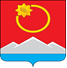 АДМИНИСТРАЦИЯТЕНЬКИНСКОГО ГОРОДСКОГО ОКРУГАМАГАДАНСКОЙ ОБЛАСТИП О С Т А Н О В Л Е Н И Е       18.10.2021 № 296-па                 п. Усть-ОмчугО внесении изменений в постановление администрации Тенькинского городского округа Магаданской области от 09 ноября 2020 года № 298-па  «Об утверждении положения о муниципальном конкурсе социально значимых общественных проектов  «Тенька. Траектория развития»  на 2020-2023 годыВ связи со сменой лиц, входящими в состав конкурсной комиссии муниципального конкурса социально значимых проектов «Тенька. Траектория развития» на 2020-2023 года, администрация Тенькинского городского округа Магаданской области п о с т а н о в л я е т:1. Внести в постановление администрации Тенькинского городского округа от 09 ноября 2020 года №298-па «Об утверждении положения о муниципальном конкурсе социально значимых общественных проектов «Тенька. Траектория развития» на 2020-2023 года (далее-Постановление) следующие изменения:1.1. Приложение № 2 к Постановлению изложить в новой редакции, согласно приложению к настоящему постановлению.2. Контроль за исполнением настоящего постановления возложить на первого заместителя главы администрации Тенькинского городского округа.3. Настоящее постановление подлежит официальному опубликованию (обнародованию).Глава Тенькинского городского округа                        Д. А. РевутскийСостав конкурсной комиссии муниципального конкурса социально значимых проектов «Тенька. Траектория развития» на 2020-2023______________Приложение к постановлению администрации Тенькинского городского округаМагаданской области от 18.10.2021 № 296-паПредседатель комиссии:Председатель комиссии:Председатель комиссии:Ревутский Денис Анатольевич-глава Тенькинского городского округаЗаместитель председателя:Заместитель председателя:Заместитель председателя:РеброваЕлена Юрьевна-первый заместитель главы администрации Тенькинского городского округаСекретарь комиссии:Секретарь комиссии:Секретарь комиссии:ЧернаяНадежда Юрьевна-ведущий специалист по вопросам социальной политики администрации Тенькинского городского округаЧлены комиссии:Члены комиссии:Члены комиссии:БеденкоИрина Евгеньевна-руководитель управления образования и молодежной политики администрации Тенькинского городского округа;ШевченкоИрина Кировна-начальник отдела культуры администрации Тенькинского городского округа;Осмоловская Наталья Викторовна-главный специалист отдела по организационному и информационному обеспечению комитета по правовому и организационному обеспечению администрации Тенькинского городского округа - заместитель председатель комиссии;Деревянкина Елена Юрьевна-главный специалист сектора молодежной политики управления образования и молодежной политики администрации Тенькинского городского округа; Ковалева Марина Александровна-депутат Собрания представителей Тенькинского городского округа II созыва (по согласованию);ЛексинаЕлена Юрьевна-учитель математики МБОУ «СОШ в п. Усть-Омчуг» (по согласованию);Барабанова Ольга Геннадьевна-начальник ОНД и ПР по Тенькинскому району УНД ГУ МЧС России по Магаданской области (по согласованию).